РЕШЕНИЕВ соответствии с Решением Городской Думы Петропавловск-Камчатского городского округа от 31.10.2013 № 145-нд «О наградах и почетных званиях Петропавловск-Камчатского городского округа» Городская Дума Петропавловск-Камчатского городского округаРЕШИЛА:1. Наградить Почетными грамотами Городской Думы Петропавловск-Камчатского городского округа за значительный вклад в развитие на территории Петропавловск-Камчатского городского округа муниципальной службы в результате многолетнего добросовестного труда, высокого уровня профессионализма следующих работников правового отдела Управления делами администрации Петропавловск-Камчатского городского округа:1) Кузнецову Татьяну Игоревну – советника;2) Яковенко Дениса Олеговича – консультанта.2. Разместить настоящее решение на официальном сайте Городской Думы Петропавловск-Камчатского городского округа в информационно-телекоммуникационной сети «Интернет».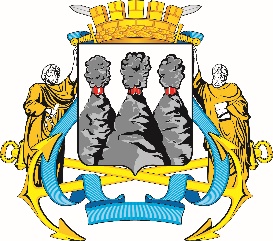 ГОРОДСКАЯ ДУМАПЕТРОПАВЛОВСК-КАМЧАТСКОГО ГОРОДСКОГО ОКРУГАот 25.11.2020 № 813-р33-я (внеочередная) сессияг.Петропавловск-КамчатскийО награждении Почетными грамотами Городской Думы Петропавловск-Камчатского городского округа работников правового отдела Управления делами администрации Петропавловск-Камчатского городского округа Председатель Городской Думы Петропавловск-Камчатского городского округа                             Г.В. Монахова